Stellenausschreibung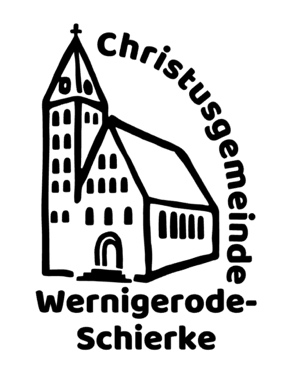 Die Evangelische Christusgemeinde Wernigerode-Schierkesucht zum 1. Juli 2017 oder spätereinen Leiter / eine Leiterinfür die Evangelische Kindertagesstätte in Wernigerode.Wir suchen für unsere Einrichtung eine engagierte pädagogische Persönlichkeit, die Herausforderungen des Gruppendienstes, der Mitarbeiterführung, der Konzept- und Qualitätsentwicklung und der wirtschaftlichen Betriebsführung zu bewältigen versteht.Ausbildungsvoraussetzung:Abgeschlossenes Studium als Sozialpädagogin/Sozialpädagoge mit Schwerpunkt frühkindliche Bildung oder abgeschlossene Ausbildung als staatlich anerkannte Erzieherin/ anerkannter Erzieher oder ein vergleichbarer Abschluss Wir erwarten:mehrjährige Berufserfahrung im Kita-Bereich und in der LeitungstätigkeitKenntnisse über aktuelle pädagogische und frühkindliche Bildungsstandardsreligionspädagogische Zusatzausbildung wünschenswertFähigkeiten in der KonzeptionsentwicklungKompetenzen in den Bereichen Kommunikation und Personalführung sowie Strukturierung der MitarbeiterabläufeAusführung administrativer und organisatorischer AufgabenZusammenarbeit mit Träger, Gemeindekirchenrat, Elternbeirat, Jugendamt, Behörden und KooperationspartnernVerantwortungsbewusstsein, Flexibilität, Konzentrationsvermögen und BelastbarkeitTeilnahme an Fort- und WeiterbildungenKenntnisse der wirtschaftlichen Betriebsführung wünschenswertMitgliedschaft in der evangelischen Kirche oder in einer der zur Arbeitsgemeinschaft Christlicher Kirchen (ACK) gehörenden KircheWir bieten:eine verantwortungsvolle, abwechslungsreiche und selbstständige TätigkeitArbeit mit einem aufgeschlossenen qualifizierten Team in freundlicher AtmosphäreGestaltungsspielraum für pädagogische IdeenFort- und WeiterbildungUnterstützung durch den TrägerDie Stelle hat einen Umfang von 100 Prozent Vollbeschäftigung (40 Wochenstunden). Die Vergütung erfolgt nach der Kirchlichen Arbeitsvertragsordnung bei Vorliegen der tariflichen Voraussetzungen in EG 9 b.Es wird auf die in der Evangelischen Kirche in Mitteldeutschland gültige Verordnung zur Regelung der Stellenbesetzungsverfahren privatrechtlicher Anstellungsverhältnisse (StbVO) verwiesen, nachzulesen unter www.kirchenrecht-ekm.de (ON 715).Wenn Sie Interesse an dieser verantwortungsvollen und interessanten Aufgabe haben, freuen wir uns auf Ihre Bewerbung.Ihre ausführlichen Bewerbungsunterlagen, einschließlich eines aktuellen Nachweises der Kirchenzugehörigkeit sowie eines erweiterten polizeilichen Führungszeugnisses, senden Sie bitte bis zum 15.06.2017 an:Ev. Christusgemeinde Wernigerode-SchierkeGemeindekirchenrat, Herrn GarmFriedrichstraße 6238855 WernigerodeWeiterführende Informationen zur Stelle erhalten Sie unter:Kindertagesstätte der Ev. ChristusgemeindeFrau MerkelKirchstraße 1838855 WernigerodeTelefon: 03943-634275